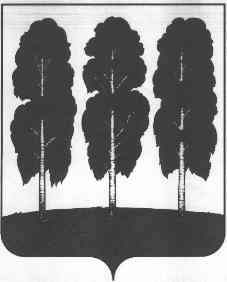 АДМИНИСТРАЦИЯ БЕРЕЗОВСКОГО РАЙОНАХАНТЫ-МАНСИЙСКОГО АВТОНОМНОГО ОКРУГА – ЮГРЫРАСПОРЯЖЕНИЕот 22.10.2015 года					     			  	№ 793-рпгт. БерезовоОб основных направлениях налоговой, бюджетной и долговой политики Березовского района на 2016 год и плановый период 2017 и 2018 годов В соответствии с решением Думы Березовского района от 19 сентября 2013 года №341 «Об отдельных вопросах организации и осуществления бюджетного процесса в Березовском районе», постановлением администрации Березовского района от 23 июня 2015 года №738 «О Порядке составления проекта бюджета Березовского района на очередной финансовый год и плановый период»,Одобрить основные направления налоговой, бюджетной и долговой политики Березовского района на 2016 год и плановый период 2017 и 2018 годов согласно приложению к настоящему распоряжению. Комитету по финансам администрации Березовского района и субъектам бюджетного планирования при подготовке проекта бюджета Березовского района на 2016 год руководствоваться основными направлениями налоговой, бюджетной и долговой политики Березовского района на 2016 год и плановый период 2017 и 2018 годов.Рекомендовать органам местного самоуправления муниципальных образований входящих в состав Березовского района при подготовке проектов местных бюджетов на 2016 год руководствоваться основными направлениями налоговой, бюджетной и долговой политики Березовского района на 2016 год и на плановый период 2017 и 2018 годов.Опубликовать настоящее распоряжение в газете «Жизнь Югры» и разместить на официальном сайте органов местного самоуправления Березовский район http://www.berezovo.ru в сети интернет.Настоящее распоряжение вступает в силу после его подписания.Контроль за выполнением распоряжения возложить на заместителя главы администрации района, председателя Комитета по финансам О. И. Граф.Глава администрации района                                            	  	  С. В. КравченкоПриложение  к распоряжению администрации Березовского районаот 22.10.2015 года  №493-рОб основных направлениях налоговой, бюджетной и долговой политикиБерезовского района на 2016 год и на плановый период 2017 и 2018 годовОсновные направления налоговой, бюджетной и долговой политики Березовского района на 2016 год и на плановый период 2017 и 2018 годов (далее – Основные направления налоговой, бюджетной и долговой политики) разработаны в соответствии со статьей 172 Бюджетного кодекса Российской Федерации.При их подготовке были учтены положения Послания Президента Российской Федерации Федеральному Собранию Российской Федерации от 4 декабря 2014 года, указов Президента Российской Федерации от 7 мая 2012 года, Основных направлений налоговой и бюджетной политики Российской Федерации на 2016 год и на плановый период 2017 и 2018 годов, программы повышения эффективности управления общественными (государственными и муниципальными) финансами на период до 2018 года (распоряжение Правительства Российской Федерации от 30 декабря 2013 г. № 2593-р), государственных программ Ханты-Мансийского автономного округа - Югры.Основные направления налоговой, бюджетной и долговой политики Березовского района на 2016 год и плановый период 2017 и 2018 годов содержат описание целей, задач и приоритетов налоговой, бюджетной и долговой политики, принимаемых при составлении проекта бюджета Березовского района на 2016 год (далее - проект бюджета района на 2016 год), основных подходов к формированию его основных параметров: доходов, расходов, дефицита бюджета и источников его финансирования, а также подходов к формированию взаимоотношений с бюджетами поселений в границах Березовского района.Основные направления налоговой, бюджетной и долговой политики определяют на перспективу ключевые общественно-значимые приоритеты, ориентируют администраторов доходов, главных распорядителей бюджетных средств на планируемые в районе изменения в налоговой и бюджетной сферах. I. Цели и задачи налоговой, бюджетной и долговой политики Березовского района на 2016 год и на плановый период 2017 и 2018 годовНа основании Федерального закона от 30 сентября 2015 года №273-ФЗ «Об особенностях составления и утверждения проектов бюджетов бюджетной системы Российской Федерации на 2016 год, о внесении изменений в отдельные законодательные акты Российской Федерации и признании утратившей силу статьи 3 Федерального закона «О приостановлении действия отдельных положений Бюджетного кодекса Российской Федерации» при составлении и утверждении бюджетов субъектов Российской Федерации на 2016 год не применяются положения Бюджетного кодекса РФ в части планового периода. В связи с этим вносятся изменения в закон автономного округа от 10 ноября 2008 года № 132-оз «О межбюджетных отношениях в Ханты-Мансийском автономном округе – Югре» которым определено, что проекты бюджетов муниципальных районов и городских округов составляются и утверждаются сроком на три года (очередной финансовый год и плановый период). Так как плановый период при формировании бюджетов отменяется, бюджет Березовского района будет формироваться только на 2016 год.Бюджетную и налоговую политику муниципального образования в 2016 году и плановом периоде 2017 – 2018 годов предстоит проводить в условиях снижения показателей социально-экономического развития района, роста потребительских цен и спада промышленной активности, покупательной способности населения, которые отмечены по итогам социально-экономического развития за первое полугодие 2015 года. Это диктует необходимость адаптации бюджетного сектора к изменившимся условиям и долговой политики (далее - налоговая, бюджетная политика района на 2016 - 2018 годы или налоговая политика района, бюджетная политика района соответственно), поставленных в предыдущем бюджетном цикле, необходимости дальнейшего совершенствования бюджетного процесса в рамках изменений законодательства в сфере общественных финансов.Формирование основных направлений налоговой, бюджетной и долговой политики осуществляется в новых экономических условиях, складывающихся на фоне снижения внешней конъюнктуры цен на мировом рынке, введением экономических санкций, ослаблением курса рубля, замедлением темпов роста российской экономики, и как следствие, влияющих на снижение финансово-экономических показателей района.С учетом этого налоговая, бюджетная и долговая политика района на очередной трехлетний период в первую очередь, будет нацелена на достижение эффективного решения основных задач, определенных в Стратегии социально-экономического развития Березовского района до 2020 года и на период до 2030 года  посредством формирования сбалансированных бюджетов Березовского района и обеспечения их оптимальной структуры, а также на достижение главной стратегической цели - повышение качества жизни населения Березовского района за счет сохранения социальной и экономической стабильности и устойчивости развития Березовского района.Целью налоговой политики на 2016–2018 годы является увеличение налогового потенциала и обеспечение сбалансированности консолидированного бюджета Березовского района.Основные приоритеты в области налоговой политики формируются на уровне Федерации и субъектов. Учитывая Послание Президента Российской Федерации Федеральному собранию от 4 декабря 2014 года, в период с 2015 по 2018 год включительно будет введен мораторий на увеличение налоговой нагрузки, т.е. обеспечена неизменность условий налогообложения. Одновременно Правительство Российской Федерации планирует дальнейшее применение мер налогового стимулирования инвестиций, проведения антикризисных налоговых мер, а также дальнейшее повышение эффективности системы налогового администрирования.Задачи налоговой политики автономного округа на среднесрочную перспективу, которые поддерживаются муниципальным образованием Березовский район:сохранение налоговых льгот для организаций ведущих отраслей экономики региона, осуществляющих вложение инвестиций в автономном округе;повышение привлекательности применения патентной системы налогообложения с учетом места ведения деятельности;совершенствование специальных налоговых режимов для субъектов малого предпринимательства;определение льготного налогообложения для субъектов малого предпринимательства;проведение оценки эффективности налоговых льгот.Бюджетная политика района на 2016- 2018 годы будет нацелена на обеспечение долгосрочной сбалансированности бюджета Березовского района и безусловное исполнение принятых обязательств, включая выполнение задач, поставленных в указах Президента Российской Федерации от 7 мая 2012 года, наиболее эффективным способом, на адаптацию бюджета и бюджетного процесса к изменившимся условиям с учетом преемственности базовых целей и задач, сформулированных в предыдущем бюджетном цикле.Для достижения указанной цели необходимо будет решать следующие основные задачи:принятие мер, направленных на увеличение доходной базы бюджета района;сдерживание роста бюджетных расходов путем исключения низкоэффективных и не дающих эффекта в будущем затрат, установление актуальных приоритетов бюджета района;повышение эффективности и результативности применения программно-целевого метода планирования бюджета района;повышение эффективности муниципальных услуг населению района;повышение эффективности расходования бюджетных ассигнований на осуществление капитальных вложений;совершенствование механизмов межбюджетного регулирования, применяемых в районе;обеспечение открытости бюджетного процесса;совершенствование нормативно-правовой базы, регламентирующей бюджетный процесс;поддержание устойчивости функционирования бюджетной системы района при сбалансированном распределении бюджетных ресурсов на обеспечение текущих потребностей экономики и социальной сферы и решение задач их развития на долгосрочный период посредством разработки бюджетного прогноза Березовского района на долгосрочный период.Обеспечение сбалансированности бюджета Березовского района в ближайшей трехлетке и долгосрочной перспективе предусматривает минимизацию дефицита бюджета района, недопустимость принятия обязательств, не обеспеченных финансовыми ресурсами, поддержание объема муниципального долга на безопасном для бюджета Березовского района уровне.Повышение точности бюджетного планирования, исключение возможности наращивания бюджетных обязательств в объеме, превышающем имеющиеся ресурсы, приведение наиболее эффективным способом уровня и структуры расходов в соответствие с этими возможностями обеспечивается за счет использования бюджетного прогноза Березовского района. Начиная с бюджета на 2017 год и плановый период 2018 – 2019 годов бюджетный прогноз района будет разрабатываться каждые 3 года на 6 лет на основе долгосрочного прогноза социально-экономического развития Березовского района. При определении подходов к формированию данных документов следует учитывать соответствующую практику на федеральном и региональном уровнях. Это позволит своевременно оценить бюджетные риски, выработать меры по нивелированию их отрицательного влияния в долгосрочном периоде, создать необходимые ориентиры для формирования финансового обеспечения муниципальных программ с учетом имеющихся ресурсных возможностей.В условиях сложной финансовой ситуации в стране, бюджетная политика Березовского района в области доходов будет направлена на сохранение доходной базы бюджета района, за счет осуществления следующих мер:обеспечения поступлений в бюджет Березовского района доходных источников в запланированных объемах;обеспечения точности планирования и повышения уровня ответственности главных администраторов доходов за выполнение плановых показателей поступления доходов в консолидированный бюджет Березовского района;проведения мероприятий по снижению недоимки по платежам в консолидированный бюджет Березовского района;взаимодействия с крупнейшими налогоплательщиками Березовского района.Переход на программный принцип планирования и исполнения бюджета района реализуется с 2014 года, что позволяет оценивать исполнение бюджета не только с позиции финансовых показателей, но и с позиции достижения целевых показателей социально-экономического развития района. В 2015 году 99,9% от общего объема расходов бюджета района охвачены показателями муниципальных программ.В целях усиления роли программных подходов к планированию бюджета Министерством финансов Российской Федерации внесены изменения в классификацию расходов бюджетов, подразумевающие включение в коды не только информации о программах и подпрограммах, но и об основных мероприятиях данных программ. Указанная новация с учетом требований и подходов, примененных как на уровне Российской Федерации, так и на уровне автономного округа, должна быть реализована в муниципальном образовании уже начиная с формирования проекта бюджета на 2016 год. Департамент финансов должен обеспечить разработку уточненной структуры бюджетной классификации, а исполнителям муниципальных программ необходимо проанализировать состав мероприятий программ с точки зрения оптимальности их структуры.Необходимо продолжить работу и по совершенствованию показателей результатов реализации муниципальных программ. Показатели должны быть увязаны со сводными показателями муниципальных заданий на оказание муниципальных услуг, объективно характеризовать качество и доступность услуг и результаты использования бюджетных средств.С 2016 года все муниципальные услуги должны быть предоставлены в соответствии с федеральными базовыми перечнями услуг, утвержденными отраслевыми федеральными органами исполнительной власти. В связи с этим в 2015 году структурным подразделениям администрации района необходимо привести ведомственные перечни муниципальных услуг в соответствие с федеральными базовыми перечнями государственных услуг.В направлении формирования обоснованных нормативов затрат должен состояться переход от финансирования по индивидуальным нормативным затратам к единым групповым базовым нормативам (с учётом региональной и отраслевой специфики). Расчет нормативных затрат на оказание муниципальных услуг должен осуществляться с учетом общих требований, определенных на федеральном уровне. Структурным подразделениям администрации района в подведомстве которых находятся муниципальные учреждения необходимо рассчитать стоимость муниципальных услуг путем введения единых (групповых) значений нормативов затрат для формирования субсидии на финансовое обеспечение муниципального задания. При этом следует обеспечить:соблюдение ограничений по заработной плате административно-управленческого и вспомогательного персонала учреждений до 40% в фонде оплаты труда;установление нормативов на использование материальных ресурсов;обеспечение энергосбережения в учреждениях.В отношении оплаты труда работников муниципальных учреждений района будет продолжена работа по внедрению «эффективного контракта», исходя из необходимости повышения уровня оплаты труда в зависимости от качества и количества выполняемой работы.Качество предоставления муниципальных услуг населению и бизнесу будет повышено и за счет расширения перечня муниципальных услуг, предоставляемых по принципу «одного окна», для чего будет продолжена работа по передаче оказания муниципальных услуг многофункциональным центрам (в том числе путем организации удаленных рабочих мест многофункциональных центров).Для повышения эффективности осуществления капитальных вложений необходимо совершенствовать принципы работы, направленные на снижение рисков срыва сроков строительства, реконструкции объектов капитального строительства.При осуществлении бюджетных инвестиций в объекты муниципальной собственности в качестве приоритетов инвестиционной деятельности планируется концентрировать ресурсы на завершение объектов высокой степени готовности, объектов, строительство которых способствует достижению принятых муниципальными программами целевых показателей, исполнение указов Президента Российской Федерации, а также объектов, строительство которых обеспечивается привлечением средств из окружного бюджета и за счет внебюджетных источников. В 2016-2018 годах будет продолжено совершенствование механизмов межбюджетного регулирования в результате планируемых изменений бюджетного законодательства Российской Федерации. Бюджетная политика в сфере межбюджетных отношений будет направлена на создание стимулов для осуществления органами местного самоуправления ответственной финансовой политики и повышения качества управления бюджетным процессом, на формирование устойчивой собственной доходной базы местных бюджетов, создание стимулов к ее наращиванию, на поддержание мер по обеспечению сбалансированности местных бюджетов.На сегодняшний день основным механизмом обеспечения открытости бюджетного процесса является размещение актуальной и достоверной информации в информационно-телекоммуникационной сети Интернет. Официальный сайт администрации Березовского района в разделе «финансы» дает полное представление обо всех стадиях бюджетного процесса и бюджетных данных района для заинтересованных организаций и жителей Березовского района.В 2015 году завершается работа над новой редакцией Бюджетного кодекса Российской Федерации, призванной закрепить итоги бюджетной реформы, начало которой было положено 15 лет назад. Ряд положений вступят в силу уже в очередном бюджетном цикле. В связи с этим на уровне района предстоит работа по инвентаризации и совершенствованию нормативно-правового регулирования, связанного с бюджетными вопросами.II. Основные подходы к формированию налоговой, бюджетной и долговой политики2.1. Налоговая политика Березовского районаБюджетная политика района в области доходов на 2016 - 2018 годы, как и в предшествующий период, ориентирована на сохранение положительной динамики поступления доходов в бюджет района.Прогноз доходов бюджета Березовского района базируется на втором (оптимистичном) варианте основных показателей прогноза социально-экономического развития Березовского района на 2016 год и на плановый период 2017 и 2018 годов.Налог на доходы физических лицРазмеры нормативов зачисления налога на доходы физических лиц, установленные федеральным и окружным законодательством, в планируемом периоде остались неизменны. Единый норматив отчислений от налога на доходы физических лиц в консолидированный бюджет района с 2015 года составляет 34,0 процента (24,0 % в район, 10% в поселения). Данный налог занимает наибольший удельный вес в налоговых доходах района, в 2014 году его доля составила 86,7%.В связи с указанной выше негативной тенденцией поступления НДФЛ в прогнозируемом периоде, планируется продолжить практику по отказу замены дотации из регионального фонда финансовой поддержки муниципальных районов дополнительными нормативами отчислений от налога на доходы физических лиц.При планировании доходов по данному источнику учитывался темп роста совокупного фонда оплаты труда, откорректированный с учетом фактической ситуации в текущем периоде.Для расчета налога на доходы физических лиц на 2016 – 2018 годы за основу взяты сведения за отчетный период, последний отчетный период текущего года, ожидаемые данные на текущий год и данные, прогнозируемые на очередной финансовый год, первый и второй годы планового периода.В 2014 году годовые плановые назначения по НДФЛ исполнены на 95,3%, ожидаемое исполнение первоначального плана 2015 года на 92,1%. Низкое исполнение вызвано задолженностью крупных предприятий, в связи с ухудшением финансового положения, а также снижением объемов работ, услуг у ряда предприятий.При планировании поступлений налога на доходы физических лиц на 2016-2018 годы учтено снижение объемов поступлений от налоговых агентов.Изменения механизма освобождения от налогообложения доходов физических лиц, полученных от продажи жилых помещений:Федеральным законом от 29 ноября 2014 года №382-ФЗ «О внесении изменений в части первую и вторую Налогового кодекса Российской Федерации» с 1 января 2016 года субъектам Российской Федерации предоставлено право снижать минимальный предельный срок владения объектом недвижимого имущества с 5 до 3 лет и размер понижающего коэффициента (вплоть до 0) для всех или отдельных категорий налогоплательщиков и (или) объектов недвижимого имущества.В целях сохранения положительной динамики по улучшению жилищных условий югорчан планируется снизить минимальный предельный срок владения объектом недвижимого имущества, доходы от продажи которого освобождаются от налогообложения с 5 до 3 лет. При этом в целях пополнения и укрепления доходной базы бюджетов муниципальных образований автономного округа предлагается не снижать размер понижающего коэффициента.Специальные налоговые режимы.В целях налогового стимулирования развития малого предпринимательства предлагается внести в специальные налоговые режимы следующие изменения:- Патентная система налогообложенияВ целях реализации Федерального закона от 21 июля 2014 года № 244-ФЗ «О внесении изменений в статьи 346.43 и 346.45 части второй Налогового кодекса Российской Федерации» в части дифференциации территории субъекта Российской Федерации по территориям действия патентов по муниципальным образованиям (группам муниципальных образований),  планируется для муниципальных районов установить понижающий коэффициент, применяемый при расчете размеров потенциально возможного к получению индивидуальным предпринимателем годового дохода.В целях реализации Федерального закона от 13 июля 2015 года  № 232-ФЗ «О внесении изменений в статью 12 части первой и в часть вторую Налогового кодекса Российской Федерации» (далее также – Закон № 232-ФЗ) в автономном округе будут установлены размеры потенциально возможного к получению индивидуальным предпринимателем годового дохода и налоговая ставка в размере 0% по новым видам деятельности, установленным Законом № 232- ФЗ.Согласно пункту 9 статьи 346.43 Налогового кодекса РФ указанный в пункте 7 данной статьи максимальный размер потенциально возможного к получению индивидуальным предпринимателем годового дохода подлежит индексации на коэффициент-дефлятор, установленный на соответствующий календарный год.В связи с этим будут вноситься соответствующие изменения в региональное законодательство по патентной системе налогообложения.-Упрощенная система налогообложенияВ целях сохранения положительной динамики развития малого предпринимательства в автономном округе в соответствии с Законом    № 232-ФЗ планируется установить на период 2016-2018 годов по упрощенной системе налогообложения по объекту налогообложения «Доходы» ставку налога в размере 5% по отдельным видам деятельности, являющимся социально значимыми и приоритетными в развитии экономики автономного округа. Также в целях дополнительных мер государственной поддержки развития малого бизнеса планируется продлить на период 2016-2018 годов применение налоговой ставки в размере 5% по упрощенной системе налогообложения для организаций и индивидуальных предпринимателей, использующих в качестве объекта налогообложения доходы, уменьшенные на величину расходов.Налог на имущество физических лицВ рамках совершенствования налогообложения имущества физических лиц с 2015 года в Налоговый кодекс введена новая глава 32 «Налог на имущество физических лиц».Целью введения нового налога на имущество физических лиц является переход к более справедливому налогообложению исходя из кадастровой стоимости имущества, как наиболее приближенной к рыночной стоимости этого имущества.Учитывая, что результаты определения кадастровой стоимости объектов недвижимости на территории автономного округа утверждены постановлением Правительства Ханты- Мансийского автономного округа- Югры от 24 декабря 2012 года №549-п, Правительством ХМАО - Югры принят Закон от 17.10.2014 г. № 81-оз «Об установлении единой даты начала применения на территории Ханты- Мансийского автономного округа- Югры определения налоговой базы по налогу на имущество физических лиц исходя из кадастровой стоимости объектов налогообложения», которая установлена с 1 января 2015 года.Учитывая местный характер налога, широкие полномочия по установлению налога предоставлены представительным органам муниципальных образований.Представительные органы муниципальных образований Березовского района установили нормативными правовыми актами налоговые ставки в пределах, установленных статьей 406 НК РФ особенности определения налоговой базы, налоговые льготы, основания и порядок их применения налогоплательщиками.Новый порядок исчисления налога на имущество физических лиц будет применяться с 2016 года при исчислении налога за 2015 год. В течение четырех налоговых периодов с начала применения кадастровой стоимости объектов при расчете суммы налога к уплате будет использоваться специальная формула, указанная в п. 8 ст. 408 НК РФ.2.2. Бюджетная политика Березовского районаВ новых экономических условиях основной целью муниципального образования является обеспечение эффективного управления имеющимися ресурсами.В этой связи одним из ключевых вопросов бюджетной политики становится выбор оптимальной структуры расходов, способствующей как финансовому обеспечению деятельности по оказанию муниципальных услуг, так и наличию в бюджете района инвестиционной составляющей. Уже на стадии планирования бюджета необходимо находить баланс между задачами, стоящими перед муниципальным образованием, и снижающимися бюджетными возможностями, грамотно выстраивать приоритеты.Прежде всего, необходимо обеспечить сохранение качества оказания муниципальных услуг, увеличение их объема в связи с вводом новых объектов муниципальной собственности в рамках имеющихся ресурсных возможностей, привлечение к их оказанию негосударственных организаций. При этом следует обеспечить реализацию майских указов Президента Российской Федерации в соответствии с «дорожными» картами, согласованными отраслевыми органами власти автономного округа.Для этого требуется особое внимание при планировании уделять обоснованности расходов, особенно новых обязательств, выбору оптимальных форм и механизмов их финансового обеспечения (поиск внутренних резервов, привлечение внебюджетных источников, средств бюджетов автономного округа, Тюменской области).В связи с изменением бюджетного законодательства предполагается увеличить сроки, отведенные на проведение процедур, связанные с планированием бюджета района, направленные на обеспечение более детальной и качественной проработки формируемых обоснований бюджетных ассигнований главными распорядителями бюджетных средств.Основой для формирования расходов бюджета Березовского района на 2016 год приняты утвержденные решением Думы Березовского района 18 декабря 2014 года № 531 «О бюджете Березовского района на 2015 год и на плановый период 2016 и 2017 годов» показатели планового периода 2016 и 2017 годов. «Базовые» объемы бюджетных ассигнований на 2016 год были установлены с учетом:роста цен на продукты питания с учетом фактически сложившегося уровня в 2015 году (по итогам первого квартала) по муниципальным учреждениям социальной сферы;включения расходов на уплату налога на имущество муниципальными организациями (учреждениями) района в состав соответствующих муниципальных программ из расчета фактически начисленной суммы данного налога за первое полугодие 2015 года;иных оснований, связанных с изменением численности получателей (в том числе по публичным обязательствам), вводом объектов в эксплуатацию, развитием системы дополнительного образования детей.В процессе распределения предельных объемов бюджетных ассигнований по конкретным мероприятиям (кодам бюджетной классификации) главными распорядителями бюджетных средств совместно с исполнителями муниципальных программ могут быть уточнены подходы к определению параметров их финансового обеспечения, самостоятельно определены расходные приоритеты в рамках соответствующих программ с учетом ответственности за достижение целевых показателей реализации программ.Общая характеристика муниципальных программ на следующий бюджетный цикл, основные приоритеты и показатели результатов бюджетной деятельности, которые будут включены в их состав, будут подробно освещены в пояснительной записке к проекту бюджета района на 2016 год.В связи с поэтапным вступлением в силу норм Федерального закона от 05.04.2013 № 44-ФЗ «О контрактной системе в сфере закупок товаров, работ, услуг для обеспечения государственных и муниципальных нужд» начиная с 2016 года необходимо осуществить переход к новой системе планирования, обоснования и нормирования закупок как инструменту анализа обоснованности закупок, их соответствия целям и задачам муниципальных программ.Для решения поставленной задачи, интеграции закупочного и бюджетного процессов в ближайшей перспективе следует принять меры по автоматизации контроля (модернизация АС «Бюджет» и АС «УРМ») за соответствием финансового обеспечения закупок при их планировании, а также не превышением обязательств над доведенными лимитами бюджетных обязательств при осуществлении закупок. Ключевым при этом должен стать принцип однократности ввода, сопоставимости и многократного использования информации о планируемом и заключенном контракте на основе интеграции с используемой автоматизированной системой планирования и исполнения бюджета. Это позволит оптимизировать бизнес-процессы участников бюджетного и закупочного процессов, исключить дублирующие процедуры и риски недостоверности информации.В плановом периоде осуществление закупок товаров, работ, услуг органами местного самоуправления, структурными подразделениями администрации района и подведомственными им казенными учреждениями предстоит обосновывать посредством расчета нормативных затрат. В целях повышения эффективности бюджетных расходов проведена работа по формированию нормативно-правовой базы в области муниципальных закупок. Приняты правовые акты, регулирующие правила определения нормативных затрат на обеспечение функций органов местного самоуправления и подведомственных им казенных учреждений, которые легли в основу при формировании расходов на их содержание.Муниципальные программы социально-культурной направленности стабильно сохраняют в бюджетных проектировках на 2016 год наибольший удельный вес.С 2016 года планируется изменение концепции окружного законодательства в части обеспечения питанием обучающихся. В составе закреплённых федеральным законодательством полномочий за региональным уровнем планируется сохранить социальную поддержку льготных категорий обучающихся общеобразовательных организаций (уточнив порядок отнесения к льготной категории). Полномочие же по финансовому обеспечению мероприятий по организации питания обучающихся (не льготной категории) муниципальных общеобразовательных организаций, частных общеобразовательных организаций, планируется осуществлять посредством софинансирования в порядке, установленном Правительством автономного округа, исходя из возможностей регионального бюджета в пределах средств, утверждённых по соответствующей государственной программе автономного округа. При этом органы местного самоуправления должны обеспечить организацию питания за счёт средств местного и регионального бюджетов, а также привлечения родительских средств и средств общеобразовательных организаций от приносящей доход деятельности.Основным нововведением, направленным на повышение эффективности и результативности получения субсидий из автономного округа, будет укрупнение с 2016 года субсидий путем консолидации следующих направлений софинансирования расходов:осуществление градостроительной деятельности;ликвидация и расселение приспособленных для проживания строений и создание безопасных условий проживания для граждан в жилых домах, находящихся в зоне подтопления береговой линии, подверженной абразии;приобретение жилья;предоставление субсидий застройщикам на возмещение части затрат на переселение граждан, проживающих в непригодных (ветхих, аварийных, «фенольных») для проживания жилых домах и помещениях, приспособленных для проживания (балках), на строительство инженерных сетей и объектов инженерной инфраструктуры для реализации инвестиционного проекта комплексного развития территорий в целях жилищного строительства.Применение механизма консолидированной субсидии позволит району самостоятельно выбирать приоритеты развития в жилищной сфере при условии достижения целевых показателей.Необходимо продолжать работу по упорядочению процедуры планирования бюджетных ассигнований на осуществление бюджетных инвестиций в объекты муниципальной собственности. В первоочередном порядке должны быть обеспечены расходы на завершение строительства объектов в рамках уже заключенных долгосрочных муниципальных контрактов. Включение в проект бюджета расходов на строительство новых объектов муниципальной собственности необходимо осуществлять при наличии не только проектно-сметной документации, но и положительного заключения государственной экспертизы, заключений о проверке достоверности определения сметной стоимости объектов, об эффективности использования средств, направляемых на строительство.Остается актуальным вопрос пересмотра системы дополнительных мер социальной поддержки отдельных категорий граждан. Аналогичные задачи ставят перед собой органы власти Российской Федерации и Ханты-Мансийского автономного округа – Югры. Принятие соответствующих решений позволит направить высвободившиеся средства на обеспечение расходных обязательств, законодательно закрепленных за муниципалитетом.Остается актуальной задача по оптимизации структуры сети муниципальных учреждений за счет ликвидации и преобразования их в иную организационно-правовую форму. Будет продолжена работа по реорганизации учреждений, ориентированных на оказание преимущественно платных услуг.В целях повышения эффективности использования средств необходимо планомерно продолжать работу по улучшению финансовой дисциплины муниципальных организаций, повышению качества финансового менеджмента главных администраторов бюджетных средств. Для этого проведение соответствующей оценки должно быть продолжено и в среднесрочной перспективе. Выполнению данной работы будет способствовать и обеспечение системного финансового контроля, в том числе через развитие внутреннего финансового контроля и аудита главных администраторов бюджетных средств.Необходимо уделять особое внимание усилению текущего контроля за выполнением показателей муниципального задания, в том числе с точки зрения своевременной корректировки его финансового обеспечения.Задачей органа внутреннего муниципального финансового контроля будет являться проведение анализа осуществления главными администраторами бюджетных средств данного контроля и формированию рекомендаций по его совершенствованию.С целью оптимизации деятельности данного органа необходимо реализовать меры по автоматизации всего комплекса контрольных процедур.Ключевой задачей в деятельности органов муниципального финансового контроля должно стать смещение акцента с контроля над финансовыми потоками на контроль за результатами, которые приносит их использование.Бюджетная политика в сфере межбюджетных отношений в 2016–2018 годах будет сосредоточена на решении следующих задач:совершенствование механизмов оказания финансовой помощи местным бюджетам в целях повышения ее эффективности;сохранение роли выравнивающей составляющей межбюджетных трансфертов;повышение ответственности органов местного самоуправления за сбалансированность местных бюджетов;создание стимулов для улучшения качества управления муниципальными финансами, повышения эффективности расходования бюджетных средств.Оказание финансовой поддержки из бюджета района в финансировании социально-значимых и первоочередных расходов муниципальных образований будет продолжено путем предоставления «выравнивающих» межбюджетных трансфертов, которые сохранят ведущую роль в системе межбюджетного регулирования, продолжится оценка качества организации и осуществления бюджетного процесса в муниципальных образованиях, а также оценка эффективности деятельности органов местного самоуправления муниципальных образований с целью поощрения за достижение высоких показателей в указанных сферах.В свою очередь органы местного самоуправления муниципальных образований должны, прежде всего, обеспечить безусловное исполнение в полном объеме социально-значимых расходных обязательств, эффективно управлять бюджетными ресурсами, проводить крайне взвешенную политику по участию в муниципальных программах района, поскольку такое участие сопровождается дополнительной нагрузкой на местный бюджет, обусловленной обеспечением доли софинансирования.В среднесрочном периоде следует продолжить работу по открытости бюджетного процесса и вовлечению в него жителей района.Должно быть обеспечено поддержание на официальном интернет-сайте органов местного самоуправления Березовского района в информационном портале «Бюджет для граждан» информации о бюджете в актуальном состоянии, совершенствование форм представления и визуализации информации.Дальнейшее целеполагание в данной сфере деятельности будет зависеть от решений, принятых органами власти вышестоящих уровней, в том числе в отношении состава и содержания информации, подлежащих размещению муниципальными образованиями на Едином портале бюджетной системы Российской Федерации.2.3. Долговая политика Долговая политика района в 2016-2018 годах, как и в предыдущем периоде, будет направлена на решение ключевой задачи по поддержанию долговой нагрузки на бюджет района на низком уровне.Для решения указанной задачи необходимо обеспечить:эффективность осуществления муниципальных заимствований;осуществление необходимого объема муниципальных заимствований, способных обеспечить решение социально-экономических задач развития района, не допустив при этом необоснованного роста муниципального долга и повышения рисков неисполнения долговых обязательств;взаимосвязь принятия решения о заимствованиях с реальными потребностями бюджета района в привлечении заемных средств;раскрытие информации о долге.Расходные обязательства района по обслуживанию муниципального долга в 2016 – 2018 годах будут определяться на основании действующих долговых обязательств, прогнозной стоимости кредитных ресурсов. Объем расходов на обслуживание муниципального долга в общем объеме расходов бюджета не превысит 5,0%.Пояснительная записка к проекту распоряжения администрации Березовского района «Об основных направлениях налоговой, бюджетной и долговой политики Березовского района на 2016 год и плановый период 2017 и 2018 годов»Основные направления налоговой, бюджетной и долговой политики Березовского района на 2016 год и на плановый период 2017 и 2018 годов подготовлены в соответствии со статьями 172, 184.2 Бюджетного кодекса Российской Федерации, статьей 3 решения Думы Березовского района от 19 сентября 2013 года №341 «Об отдельных вопросах организации и осуществления бюджетного процесса в Березовском районе» и отражают основные цели, задачи и приоритеты, определенные в Послании Президента Российской Федерации Федеральному Собранию Российской Федерации от 4 декабря 2014 года до 2017 года, Стратегии социально-экономического развития Ханты-Мансийского автономного округа - Югры и Березовского района.Основные направления налоговой, бюджетной и долговой политики муниципального района на 2016 год и на плановый период 2017 и 2018 годов подготовлены в рамках составления проекта бюджета Березовского района на очередной финансовый год и двухлетний плановый период. Основные направления налоговой, бюджетной и долговой политики являются одним из документов, который необходимо учитывать в процессе бюджетного проектирования при планировании районного бюджета, это база для формирования бюджета.Целью основных направлений налоговой, бюджетной и долговой политики является описание условий, принимаемых для составления проекта бюджета района на 2016 год, основных подходов к его формированию и общего порядка разработки основных характеристик и прогнозируемых параметров бюджета, а также обеспечение прозрачности и открытости бюджетного планирования, определение подходов финансовых взаимоотношений с бюджетами муниципальных образований Березовского района. Для достижения целей эффективной бюджетной политики перед всеми участниками бюджетного процесса поставлены и сохраняются задачи:реалистичность принятия плановых заданий по доходам;обеспечение сбалансированности местных бюджетов;повышение объективности и качества бюджетного планирования;обеспечение в полной мере приоритизации структуры бюджетных расходов и отказ от не первоочередных расходов бюджетов;повышение эффективности распределения бюджетных средств, ответственного подхода к принятию новых расходных обязательств с учетом их социально-экономической значимости.первоочередное финансовое обеспечение социально значимых расходов и расходов на реализацию программных Указов Президента РФ;В условиях имеющихся рисков сбалансированности бюджетов органы местного самоуправления должны обеспечить направление дополнительных поступлений по доходам на полное обеспечение первоочередных расходов и снижение бюджетного дефицита, а не на увеличение расходных обязательств или принятие новых.Принятие распоряжения «Об основных направлениях налоговой, бюджетной и долговой политики Березовского района на 2016 год и плановый период 2017 и 2018 годов» не потребует дополнительных затрат, покрываемых за счет средств бюджета Березовском районе.Подгот. Зам. председателя Комитета по финансам Рязанова В. В. тел. 2-24-44